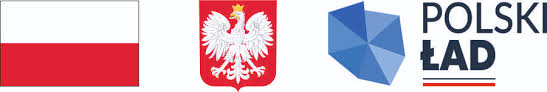  Załącznik nr 2 do SWZ OŚWIADCZENIE WSTĘPNE WYKONAWCY/ WYKONAWCY WSPÓLNIE UBIEGAJĄCEGO SIĘ O UDZIELENIE ZAMÓWIENIAuwzględniające przesłanki wykluczenia z art. 7 ust. 1 ustawy o szczególnych rozwiązaniach w zakresie przeciwdziałania wspieraniu agresji na Ukrainę oraz służących ochronie bezpieczeństwa narodowegoSKŁADANE NA PODSTAWIE ART. 125 UST. 1 USTAWY PRAWO ZAMÓWIEŃ PUBLICZNYCHdla postępowania na roboty budowlane w trybie podstawowym bez negocjacjipn. „Likwidacja barier architektonicznych w Gminie Osiek”ZAMAWIAJĄCY:Gmina Osiek, Osiek 85, 87-340 Osiek / pow. brodnickiWYKONAWCA…………………………………………………………………………….
(pełna nazwa/firma, adres, w zależności od podmiotu: NIP/PESEL, KRS/CEiDG)reprezentowany przez:…………………………………………………………………………….
 (imię, nazwisko, stanowisko/podstawa do reprezentacji)NA POTRZEBY POSTĘPOWANIA O NR REF. RGPR.271.4.2023 OŚWIADCZAM, CO NASTĘPUJE:Oświadczenia dotyczące podstaw wykluczenia:Oświadczam, że nie podlegam wykluczeniu z postępowania na podstawie art. 108 ust. 1 ustawy z dnia 
11 września 2019 r. Prawo zamówień publicznych (Dz. U. z 2022 r., poz. 1710 ze zm.) /dalej: ustawa Pzp/.Oświadczam, że nie zachodzą w stosunku do mnie przesłanki wykluczenia z postępowania na podstawie art. 109 ust. 1 pkt 1, 4, 5, 7, 8 ustawy Pzp[UWAGA: należy wypełnić, gdy zachodzą przesłanki wykluczenia z art. 108 ust. 1 pkt 1, 2 i 5 lub art.109 ust.1 pkt 4, 5, 7, 8 ustawy Pzp, a wykonawca korzysta z procedury samooczyszczenia, o której mowa w art. 110 ust. 2 ustawy Pzp. W innym przypadku należy przekreślić przedmiotowy pkt 3] Oświadczam, że zachodzą w stosunku do mnie podstawy wykluczenia z postępowania na podstawie art. …………………… ustawy Pzp (podać mającą zastosowanie podstawę wykluczenia spośród wymienionych w art. 108 ust. 1 pkt 1, 2 i 5 lub art. 109 ust. 1 pkt 4, 5, 7, 8 ustawy Pzp). Jednocześnie oświadczam, że w związku z ww. okolicznością, na podstawie art. 110 ust. 2 ustawy Pzp podjąłem następujące środki naprawcze i zapobiegawcze: ……………………………………………………………………………………………………………….Oświadczam, że nie zachodzą w stosunku do mnie przesłanki wykluczenia z postępowania na podstawie art.  7 ust. 1 ustawy z dnia 13 kwietnia 2022 r. o szczególnych rozwiązaniach w zakresie przeciwdziałania wspieraniu agresji na Ukrainę oraz służących ochronie bezpieczeństwa narodowego (Dz. U. z 2023 r. poz. 129 ze zm.) /dalej: ustawa OBN/.Oświadczenie dotyczące warunków udziału w postępowaniu:Oświadczam, że spełniam warunki udziału w postępowaniu określone przez zamawiającego w dziale 8 pkt ……………………………. SWZ (należy wskazać pkt 6, pkt 7 i pkt 8 - lub wybrane z nich punkty/ podpunkty odnoszące się do warunków udziału w postępowaniu, których spełnienie wykazuje odpowiednio: Wykonawca samodzielnie ubiegający się o zamówienie lub dany Wykonawca spośród Wykonawców wspólnie ubiegających się o zamówienie).Informacja w związku z poleganiem na zdolnościach lub sytuacji podmiotów udostepniających zasoby [należy przekreślić poniższe zdanie jeśli nie dotyczy]:Oświadczam, że w celu wykazania spełniania warunków udziału w postępowaniu, określonych przez Zamawiającego w dziale 8 pkt …………..……………….……… SWZ (pkt 6, pkt 7 i pkt 8 - lub wybrane z nich punkty/ podpunkty), polegam na zdolnościach lub sytuacji następującego/ych podmiotu/ów udostępniających zasoby: (należy wskazać nazwę/y podmiotu/ów) …………..……………….……… w następującym zakresie: …………..……………….……… (należy określić odpowiedni zakres udostępnianych zasobów dla wskazanego podmiotu).OŚWIADCZENIE DOTYCZĄCE PODANYCH INFORMACJI:Oświadczam, że wszystkie informacje podane w powyższych oświadczeniach są aktualne i zgodne z prawdą oraz zostały przedstawione z pełną świadomością konsekwencji wprowadzenia zamawiającego w błąd przy przedstawianiu informacji. 					…………………………………………………………………………….
			Data; kwalifikowany podpis elektroniczny lub podpis zaufany lub podpis osobistyNr referencyjny nadany sprawie przez Zamawiającego RGPR.271.4.2023